1.Disziplin:Fällen
Der Teilnehmer muss an einem stehenden Rugel von ca. 30 cm eine Fallkerbe genau auf einen 7.5 m entfernten Punkt richten. Dafür darf er maximal 2 Minuten Zeit beanspruchen.Die Fallkerbrichtung wird anschliessend mit einem Lasergerät gemessen. Für jeden cm Abweichung gibt es Strafpunkte.Am Stock werden folgende Punkte gemessen: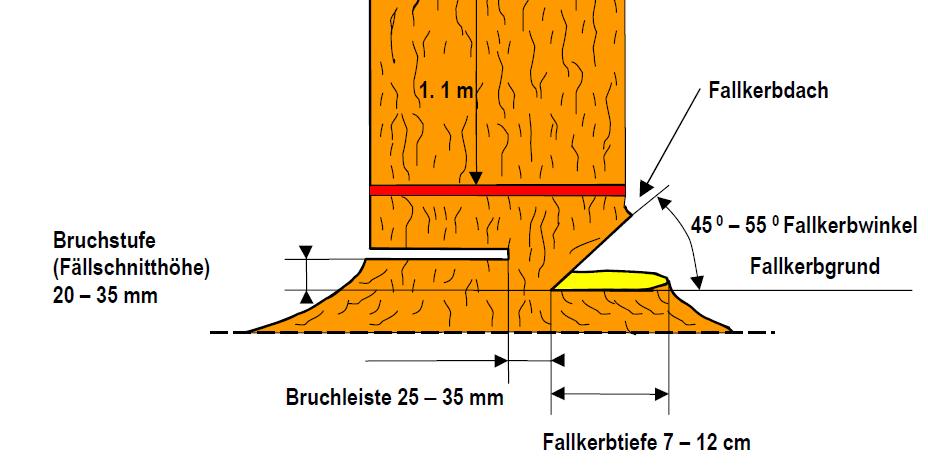 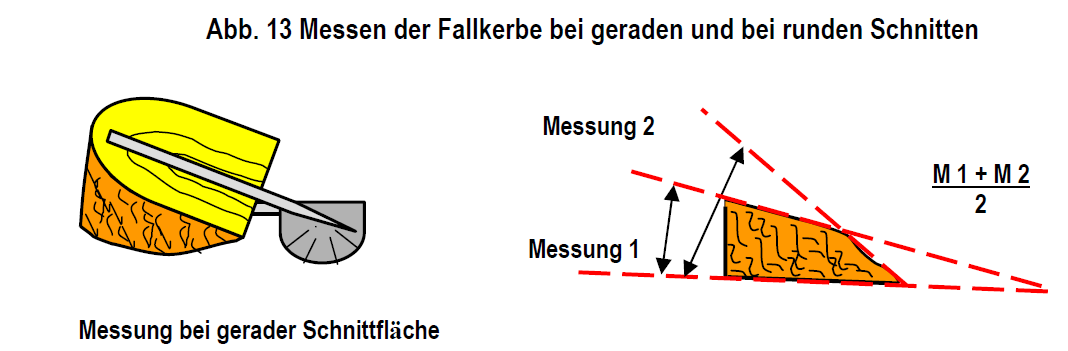 